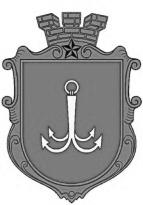                                           ОДЕСЬКА МІСЬКА РАДАПОСТІЙНА КОМІСІЯЗ ПИТАНЬ ПЛАНУВАННЯ, БЮДЖЕТУ І ФІНАНСІВ ________________№_________________на №______________від______________┌						┐ПРОТОКОЛ засідання комісії01.02.2021 року      12-00       Велика залаПрисутні:Потапський Олексій Юрійович Бриндак Олег Борисович Звягін Олег СергійовичІєремія Василь Володимирович Макогонюк Ольга Олександрівна  Мороховський Вадим Вікторович Запрошені:СЛУХАЛИ: Інформацію по коригуванню бюджету Одеської міської територіальної громади на 2021 рік за пунктами 2.1. та 2.2. листа департаменту фінансів Одеської міської ради № 04-14/29/158  від        28.01.2021 року з урахуванням уточнення департаменту міського господарства Одеської  міської ради за листом № 124/вих. від 01.02.2021 року. Голосували за коригування бюджету Одеської міської територіальної громади на 2021 рік:За – одноголосно.ВИСНОВОК: Погодити коригування бюджету Одеської міської територіальної громади на 2021 рік за листом департаменту фінансів Одеської міської ради № 04-14/29/158  від 28.01.2021 року та листом департаменту міського господарства Одеської  міської ради № 124/вих. від 01.02.2021 року. СЛУХАЛИ: Інформацію директора комунального підприємства  «Теплопостачання міста Одеси» Позднякової Г.І. щодо перерозподілу коштів  комунального підприємства (лист департаменту міського господарства          № 79/вих. від 22.01.2021 року).Виступили: Потапський О.Ю., Звягін О.С., Мороховський В.В.,    Ієремія В.В., Бриндак О.Б.Голосували за наступне погодження  перерозподілу коштів  комунального підприємства:За – 2Рішення не прийняте.Голосували за Голосували за наступне погодження  перерозподілу коштів  комунального підприємства:За - 3Рішення не прийняте.Виступили: Потапський О.Ю., Звягін О.С., Поздянкова Г.І.,         Бриндак О.Б.Голосували за рекомендацію комісії:За – одноголосно.ВИСНОВОК: Погодити перерозподіл коштів комунального підприємства «Теплопостачання міста Одеси» за листом департаменту міського господарства Одеської міської ради № 79/вих. від 22.01.2021 року,     а саме:СЛУХАЛИ: Інформацію начальника управління капітального будівництва Одеської міської ради Панова БМ. щодо перерозподілу бюджетних призначень на 2021 рік (лист № 02-05/117-04 від 01.02.21 року). Виступили: Потапський О.Ю. Ієремія В.В., Мороховський В.В.Голосували за погодження управлінню капітального будівництва перерозподілу бюджетних призначень на 2021 рік:За – одноголосно.ВИСНОВОК: Погодити управлінню капітального будівництва Одеської міської ради перерозподіл бюджетних призначень на 2021 рік за листом         № 02-05/117-04 від 01.02.21 року.СЛУХАЛИ: Інформацію директора департаменту міського господарства Одеської міської ради Мостовських Н.І. щодо виділення коштів  за КПКВ 1216030 «Організація благоустрою міст, сіл, селищ»  КЕКВ 2240 департаменту міського господарства Одеської міської ради на проведення робіт з видалення та обрізки аварійних, сухостійних зелених насаджень у сумі  8 500 000 грн. (лист департаменту № 117/вих. від 29.01.2021 року).Виступили: Потапський О.Ю., Звягін О.С., Єремиця О.М.,       Макогонюк О.О., Мороховський В.В.ВИСНОВОК: Перенести розгляд питання до наступної сесії Одеської міської ради.Директору департаменту міського господарства Одеської міської ради Мостовських Н.І. надати наступну інформацію:інформацію щодо позовам про відшкодування збитки заподіяним при падіння дерев,перелік дерев – пам’яток; інформацію про фінансово-господарську діяльність комунального підприємства «Міськзелентрест» за 2020 рік.СЛУХАЛИ: Інформацію заступника міського голови – директора департаменту фінансів Одеської міської ради Бедреги С.М. по поправкам до проєкту рішення «Про внесення змін до рішення Одеської міської ради від    24.12.2020 року № 13-VIII «Про бюджет Одеської міської територіальної громади на 2021 рік». Голосували за поправку до проєкту рішення «Про внесення змін до рішення Одеської міської ради від    24.12.2020 року № 13-VIII «Про бюджет Одеської міської територіальної громади на 2021 рік»: За – одноголосно.ВИСНОВОК: Внести поправку № 2 до проєкту рішення «Про внесення змін до рішення Одеської міської ради від 24.12.2020 року № 13-VIII «Про бюджет Одеської міської територіальної громади на 2021 рік» (поправка додається). СЛУХАЛИ: Інформацію по зверненню в.о.голови правління Одеського обласного благодійного фонду реабілітації дітей-інвалідів «Майбутнє» щодо надання пільги зі сплати земельного податку (звернення № 6 від 21.01.2021 року). ВИСНОВОК: Інформацію прийняти до відома. СЛУХАЛИ: Інформацію по проекту рішення «Про внесення змін до рішення Одеської міської ради від 24.12.2020 року № 16-VIII «Про внесення змін до рішення Одеської міської ради від 12 грудня 2018 року № 4067-VII «Про надання пільг щодо земельного податку  на 2019 рік».Голосували за проект рішення Про внесення змін до рішення Одеської міської ради від 24.12.2020 року № 16-VIII «Про внесення змін до рішення Одеської міської ради від 12 грудня 2018 року № 4067-VII «Про надання пільг щодо земельного податку  на 2019 рік»:За – одноголосно.ВИСНОВОК: Підтримати проект рішення «Про внесення змін до рішення Одеської міської ради від 24.12.2020 року № 16-VIII «Про внесення змін до рішення Одеської міської ради від 12 грудня 2018 року № 4067-VII «Про надання пільг щодо земельного податку  на 2019 рік»  та внести його на розгляд сесії Одеської міської ради. Голова комісії							О.Ю.ПотапськийСекретар комісії							О.О.Макогонюкпл. Думська, 1, м. Одеса, 65026, УкраїнаБедрегаСвітлана Миколаївна заступник міського голови – директор департаменту фінансів Одеської міської ради;ПановБорис Миколайович - начальник управління капітального будівництва Одеської міської ради; МостовськихНаталія Іванівна - директор департаменту міського господарства Одеської міської ради;ПоздняковаГанна Іванівна - директор комунального підприємства  «Теплопостачання міста Одеси»;ЄремицяОлексій Миколайович - депутат Одеської міської ради; КарпенчукМихайло Юрійович - депутат Одеської міської ради.	НайменуванняСума, грн.Оплата природного газу, у т.ч. погашення заборгованості минулих періодів  за природний газ3 200 000Оплата за матеріали, обладнання, послуги, у т.ч. погашення заборгованості минулих періодів за матеріали, обладнання, послуги     3 200 000	НайменуванняСума, грн.Оплата природного газу, у т.ч. погашення заборгованості минулих періодів  за природний газ6 400 000Оплата за матеріали, обладнання, послуги, у т.ч. погашення заборгованості минулих періодів за матеріали, обладнання, послуги     6 400 000	НайменуванняСума, грн.Оплата природного газу, у т.ч. погашення заборгованості минулих періодів  за природний газ3 200 000Оплата за матеріали, обладнання, послуги, у т.ч. погашення заборгованості минулих періодів за матеріали, обладнання, послуги     3 200 000